Artikel anlegen① Im Modul Lager die Rubrik Artikel auswählen und auf Artikel klicken.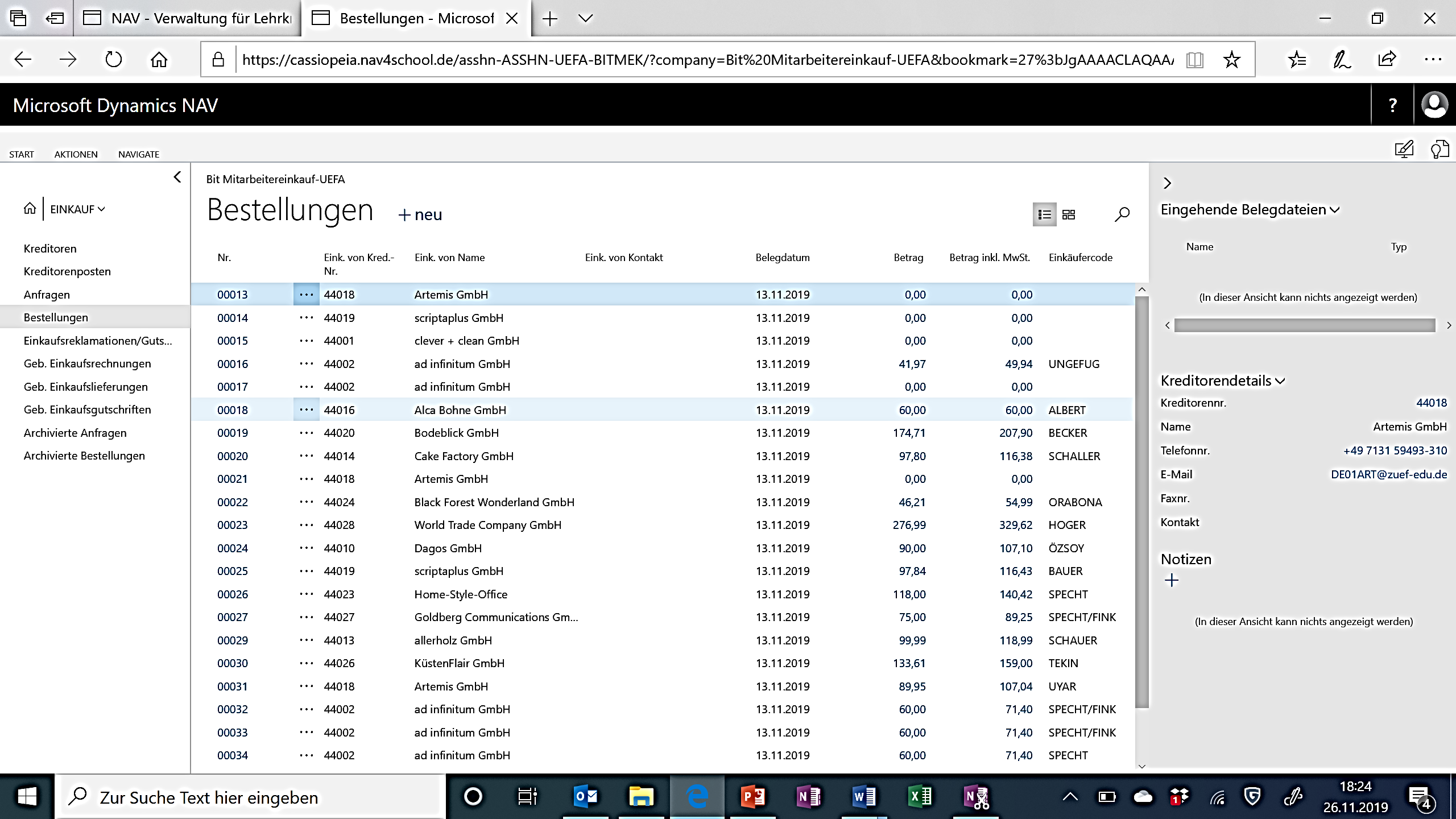 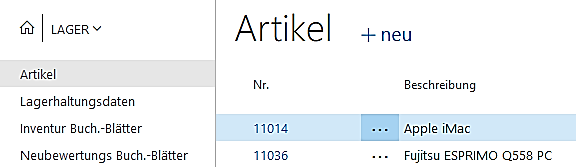 ② Die einzelnen Register ausfüllenRegister Artikel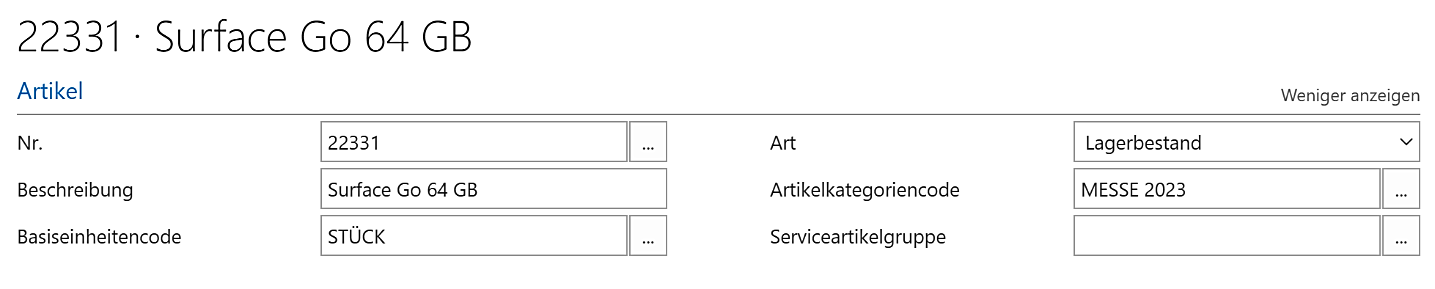 Register Einstandspreise und Buchung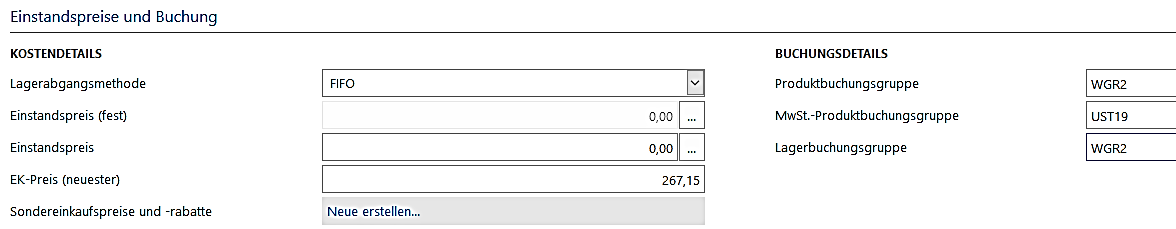 Lagerabgangsmethode: FIFO (first in – first out)EK-Preis (neuester): Einstandspreis (netto) = xx % vom Verkaufspreis (GL fragen)Produktbuchungsgruppe: richtige Warengruppe auswählenMwSt.-Produktbuchungsgruppe: UST19 (ausgenommen Produkte mit ermäßigtem Steuersatz)Lagerbuchungsgruppe: richtige Warengruppe auswählen; = ProduktbuchungsgruppeRegister Preise und Verkauf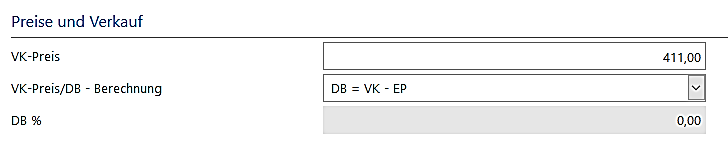 VK-Preis: Verkaufspreis (netto) laut Katalog oder AngebotsblattRegister Beschaffung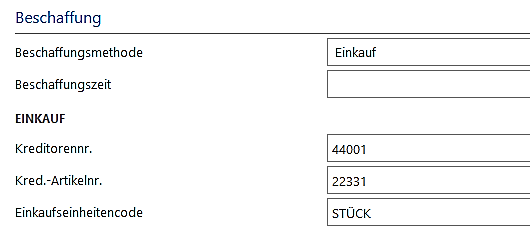 Beschaffungsmethode: EinkaufKreditorennr.: Lieferant, von dem die Ware üblicherweise gekauft wird.Kreditoren-Artikelnr.: Wenn der Lieferant eine Korrespondenzübungsfirma der ZÜF ist, wird hier unsere Artikelnummer eingetragen, ansonsten die Artikelnummer dieses Artikels beim Lieferanten.Einkaufseinheitencode: gleicher Code wie im Register Allgemein, i. d. R. „Stück“Register Planung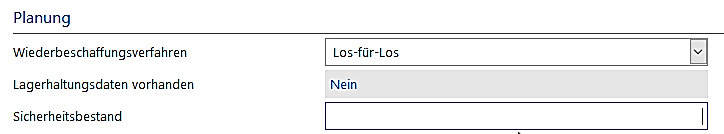 Wiederbeschaffungsverfahren: Los-für-LosSicherheitsbestand: optional③ Textbausteine erfassenGenaue Daten zum Produkt werden als Textbausteine erfasst. Diese können z. B. bei einem Angebot angezeigt werden.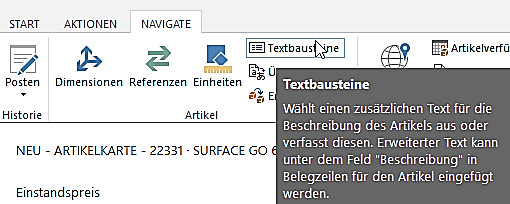 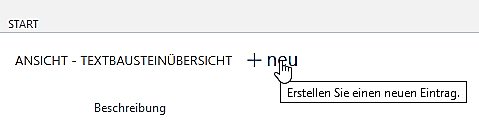 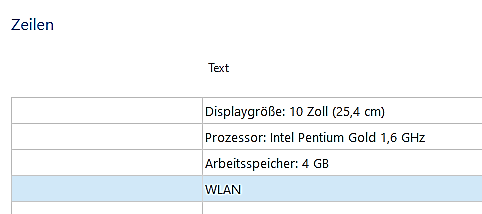 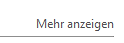 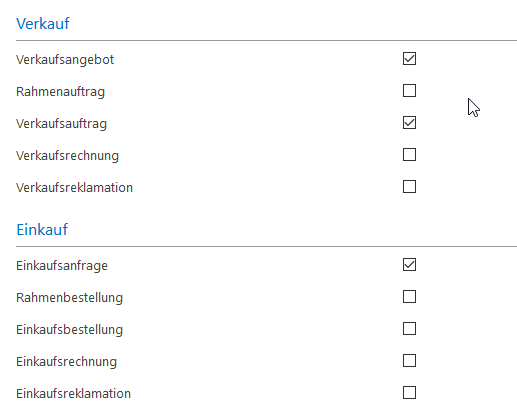 